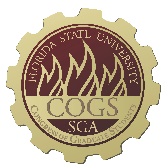 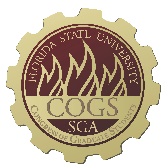 THIRTIETH CONGRESS OF GRADUATE STUDENTSAssembly MeetingNovember 28, 20226:30pmAgenda First portion of the meeting to be conducted by Kenley Adams, Student Body Vice President, until the election of a new Speaker. Call to Order: Pledge of Allegiance: Representatives Present: Representatives Absent, Excused: Reading and approval of the Minutes: Swearing in of Representatives: Elected members who did not attend the 2022 SGA InaugurationPetitions into the Assembly:  Luis Basualdo, Social Sciences & Public Policy, Seat 1 Jordan Lenchitz, College of Music, Seat 1Oleksander Mostbauer, Arts and Sciences, Seat 3Elections for Executive Board: • Speaker • Deputy Speaker for Financial Affairs• Deputy Speaker of Judicial Affairs • Deputy Speaker of CommunicationsSpecial Introductions and Student Comments:  Messages from Student Government: Report from the Office of Governmental Affairs: Report of Officers:Report of the Speaker: Report of the Deputy Speaker for FinanceReport of the Deputy Speaker for Judicial Affairs Report of the Deputy Speaker for Communications Committee Report:C-SAC: Internal Affairs: Student Advocacy: Student Affairs: Funding Requests: Unfinished Business: New Business: Round Table: Adjournment: Next Meeting: January 23, 2023 at 6:30 p.m. Senate Chambers (3rd floor New Student Union)COGS Financial Report, Fiscal Year 2022-2023**Pending processing of bills from 11/7THIRTIETH CONGRESS OF GRADUATE STUDENTSAssembly MeetingNovember 7, 20226:30pmMinutes Call to Order: 6:35pm Pledge of Allegiance: BoatrightRepresentatives Present: Amaraneni, Basualdo, Boatright, Delva, Mekala, Neale, Rogowski, Vaughn, VouzasRepresentatives Absent, Excused: Gerhold, Ilesanmi, MyhreRepresentatives Late, Excused: Galeano Reading and approval of the Minutes: Amaraneni; 2nd Rogowski Petitions into the Assembly:  	Jordan Lenchitz, Music Seat 1 Statement: 5th year PhD student in the College of Music. Has been a part of COGS through RSO, wants to actually be a part of COGS since he will be graduating in June. Wants to be a part of student government. Is also a part of the GAU and wants to strengthen those connections. Questions: Boatright - Will you be able to attend all of the meetings? Yes. Amaraneni - Why do you want to join? Interested in being a part of changing the COGS code with experience that already exists. Delva - Which committee do you want to join? Internal Affairs. Vouzas - Will you be fully enrolled? Yes, will be fully enrolled until June. Is happy to help find a replacement. Pros: Basualdo: Adds more people to the assembly. Delva: Interested in working on the code which is needed. Rogowski: Has a lot of passion. Amaraneni: His connections with the GAU is good. Vaughn: Motion to call to question. Amaraneni - 2nd. Vouzas: Motion to call to question. Boatright - 2nd. Vote: 8-0-0Swearing in Process. Special Introductions and Student Comments:  N/AMessages from Student Government: N/A Report from the Office of Governmental Affairs: N/AReport of Officers:Report of the Speaker: - Executive Board met with a SGA senator concerning the honor policy and how it is being implemented and who should use the new terms. The student affairs committee has been put in contact with this senator. - Will be meeting with Childcare Center on November 14th at 1pm. Please contact the Speaker if you would like to join. - Advisor search committee is making progress and there are candidates going forward to the next round which will be full day campus visits. Let the speaker know if you are interested in joining that process. Will send out more information as we get it. - Price for shirts has been increased and can do up to $10 for regular size t-shirts and $12 for extended sizing. - Reminder to come to inauguration on Wednesday, November 9th. It is 5pm in the Union Ballroom. - Will not be continuing as Speaker moving forward into the 31st Congress. All Executive roles will be voted on for November 28th. If you are interested in being Speaker, please reach out with any questions. Report of the Deputy Speaker for Finance- Budget deliberations went well. Our allocation for this year is the same as last year. SGA is also facing the same allocation. Our budget is over $1 million for this upcoming year. Please share with RSOs to try to not submit an increased request this year.  - Planning on staying on as Deputy Speaker for Finance next year. The allocation process will likely occur in January. Will be giving a talk on how to submit requests in January. - Will gauge interest for CSAC after the new congress starts on the 28th. - Percentage being paid for overhead is increasing mirroring cost of operating across the campus. This process does not involve any of the senators. - If more A&S fees are collected than passed along to SGA, then that money will be allocated to sweepings. Report of the Deputy Speaker for Judicial Affairs - Will not be here for elections and will not be re-running for the role. Shared some duties of the role. - Please reach out if interested in the role. - COGS Handbook is drafted and will be printed for the next congress. Report of the Deputy Speaker for Communications - Please come to the inauguration on Wednesday- they will have free headshot photos- Will be updating the list serve this week to add/remove members - Will be looking to be re-elected. Committee Report:C-SAC: - Looking for people to be on the committee Internal Affairs: - Working to find a way to change the code with group travel. Current code is heavily restricted to tabling or leading a panel which is a challenge to approve funding. Talked to organizations such as MSC on how to revise the code to increase equitability of group travel. Still a work in progress. - Bringing back the newsletter to help increase understanding of COGS every couple of months. - Next meeting is November 16th at 4pm to discuss the Code concerning travel and updated language. Student Advocacy: - Met on October 25th. - Met with Jessie at the Globe due to organizations not using the Globe. Now we have a room set aside for Graduate RSOs to use within the Globe. - We don't have a list of RSO's and want to work on putting one together. - Will be meeting with Childcare. - Vouzas QEP Report: presented about what COGS does and shared some of the main concerns of graduate students. Were asked to get a strong collection of information concerning numbers. Asked about Childcare and how many graduate students use it; how much they pay; how many on the waitlist; how much are they subsidized; how many people in the past 5-10 years have used the presentation and attendance grants - current information only shows 2 years which reflects pandemic numbers and is not fully usable. All examples were antidotal and did not have hard evidence. Coordinate with the Graduate School and put out a survey - likely to have a low response rate; will need to heavily promote the survey. Student Affairs:- Talked with the SGA representative and will be moving forward. Funding Requests: Bill 28: Music Theory Society at Florida State University (Rep. Galeano)- Request of $2,000 for the FSU Music theory forum being organized. Longest running graduate student led conference in the United States. Request is for funding to pay for the keynote speaker. - Offers professional development opportunities with the conference for graduate students. Technical Questions: Motion to allow the organization representative to speak: Rogowski. 2nd- VaughnVouzas: Do you know that the speaker needs to be a vendor? Yes. Rogowski: Is this only for FSU students or is it also for other universities? It is for both. Also serves as a recruiting tool for Masters students applying to FSU. Open to the public and no registration fee. Vouzas: How is this advertised? NOLE central, website, social media, put up fliers, etc. Amaraneni: Motion to extinguish time. 2nd - Rogowski. First round of Pros: Rogowski - good event that is free. Jordan - Also has a hybrid opportunity where people can watch on Zoom. Delva - This sounds like a good event. Likes that it serves as recruitment. Point of information - Speaker Neele - Have you made a flier yet? Make sure that it has the COGS logs. Motion to extinguish time: Delva, 2nd - Rogowski Cons: Motion to call to question - Rogowski; 2nd - VaughnClosing comments - This is a great event and we hope that it will be approved. Vote: 8-0-0Bill 29: International Studies Graduate Association (Rep. Mekala)Opening comments - in order to promote their program, want to host a celebration on Landis Green for those within the program. Will hand out t-shirts and host icebreaker games. Request is for t-shirts to hand out at the celebration to let them be accessible to campus and the public. Will be advertised on Nole central and social media. Technical Questions: Vouzas - Is this a tabling event? Will there be food? This is a yearly event and there will be a gathering for professors to meet students. Food is not confirmed. 50 students attended last year. The is the 2nd time. The design will include the COGS logo. A design is already put together. Will be submitted to Nole Central for approval. Galeano: I see that you are requesting 144 t-shirts, but aren't expecting that many. 144 is the smallest amount we can order and stay under the maximum cost. Have you been funded by COGS before? Yes. Were funded for the Ukraine event and it went well. 300 attendees. All of the funds were used. When is this event? November 30th from 5-6:30pm. Pros: Basuldo - Everyone loves free t-shirts. Jordon - raises awareness of the RSO Galeano - Good location that is accessible. Rogowski - motion to extinguish time; 2nd - Vouzas. Cons: Amaraneni - This is a lot of t-shirts. What will do you if you have too many. Galeano - This is a lot of money and it might be better used for food instead of t-shirts. Vouzas - Call to question; 2nd - Delva. Pros 2nd round: Vouzas - This funding request is for t-shirts and food could be coming elsewhere. They can use t-shirts for the future.Rogowski - Point of information - they have to order that many t-shirts. Delva - last year we were coming out of the pandemic and this year there are far more students on campus. Vouzas - Motion to Call to Question; Rogowski - 2nd. Cons: Vouzas - Motion to Call to Question; Rogowski - 2nd. Closing: This will be a great event in a good location. The design was then shared. Vote: 8-0-0Bill 30: Master of Public Health Student Association (Rep. Vaughn) Opening Statement: This funding is for the MPHSA Hooding Ceremony. This Ceremony happens in Fall & Spring. This request is specifically for the Fall. This is a special ceremony that has been done in the past to honor the student's who are obtaining a Master's degree. This event is going to be advertised through Nole Central, Instagram, etc.  There will be a registration for the event, but it is open to everyone. Questions: Point of Information by Vouzas: the line items don't add up, also can't have decimals (dollar amounts must be whole numbers).  Basualdo: Where is event being held?  RSO: next to Landis Green; Delva: Why is the request lower this year? RSO: This request is split, so this is only for the Fall, usually Fall is smaller event, less attended, etc.  Neale: How many members are graduate students?  RSO: All members are graduate student, in Nole Central it is 40 members, but in our GroupMe we have 70 members.  Neale: Are any of the items are reusable? RSO: The banner, maybe.Pros: Basualdo: We love Public Health, I work with lots of MPH's all great people!  Delva: Good supportive event for graduate students to celebrate their accomplishments and can invite family members.  Galeano: I like that this is a recognition event, not many events like this, we should have more events like this to recognize students great effort.  Basualdo: Open to the public, I'd love to go!  Lenchitz: Great location.  Cons: Vouzas: Motion to call to question.  Amaraneni: SecondSecond Pros: Vouzas: Motion to amend to change line items first to $170 and $434, total will be $604 Basualdo: SecondFirst Round of Pros for amendment: Vaughn: this has been a great learning experience.  Vouzas: Motion to ExtinguishFirst Round of Cons for amendment: Vouzas: Motion to call to questionVote for Amendment: 8-0-0Closing Comments: Seems like it will be a great eventVote for Amended Bill: 8-0-0Unfinished Business: N/ANew Business: N/ARound Table: Adjournment: 8:35pm Next Meeting: November 28th, 2022 at 6:30 p.m. Senate Chambers (3rd floor New Student Union)ACCOUNTALLOCATION AMOUNTDESCRIPTIONBALANCEUNALLOCATED$24,593.00For RSO funding requests at COGS meetings$21,839**ORGANIZATIONAL (C-SAC)$3,000RSO funding for allocations less than $1000 for the fiscal year$3,000.00LSC$61,000Funding allocations from Law School Council to Law School Student Organizations$33,691.62MSC$84,817Funding allocations from Medical School Council to Medical School Student Organizations$51,777.63PRESENTATION GRANTS (Jul-Oct)$66,250Presentation Grant balance for the July-October funding period$25,916.79PRESENTATION GRANTS (Nov-Feb)$75,000Presentation Grant balance for the November-February funding period$55,653.69PRESENTATION GRANTS (Mar-Jun)$58,750Presentation Grant balance for the March-June funding period
$66,875.00


ATTENDANCE GRANTS (Jul-Oct)$9,000Attendance Grant balance for the July-October funding period$3,922.12
ATTENDANCE GRANTS (Nov-Feb)$9,000Attendance Grant balance for the November-February funding period$9,000.00ATTENDANCE GRANTS (Mar-Jun)$7,500Attendance Grant balance for the March-June funding period$7,500.00

